Changes between PC/Mac and Web Browser Versions of PSA DesktopThere are some subtle changes when operating in the Web Browser version of the DesktopYou don’t want to use the browser’s back and forward arrows this will only move you out of the application.  Use the Next and Previous buttons to move back and forth in the wizards. Printing of documents is no longer performed from the Desktop application.  The document will be presented in a new tab as a PDF within the browser.  You will use the browser’s print option to create the print.Chrome example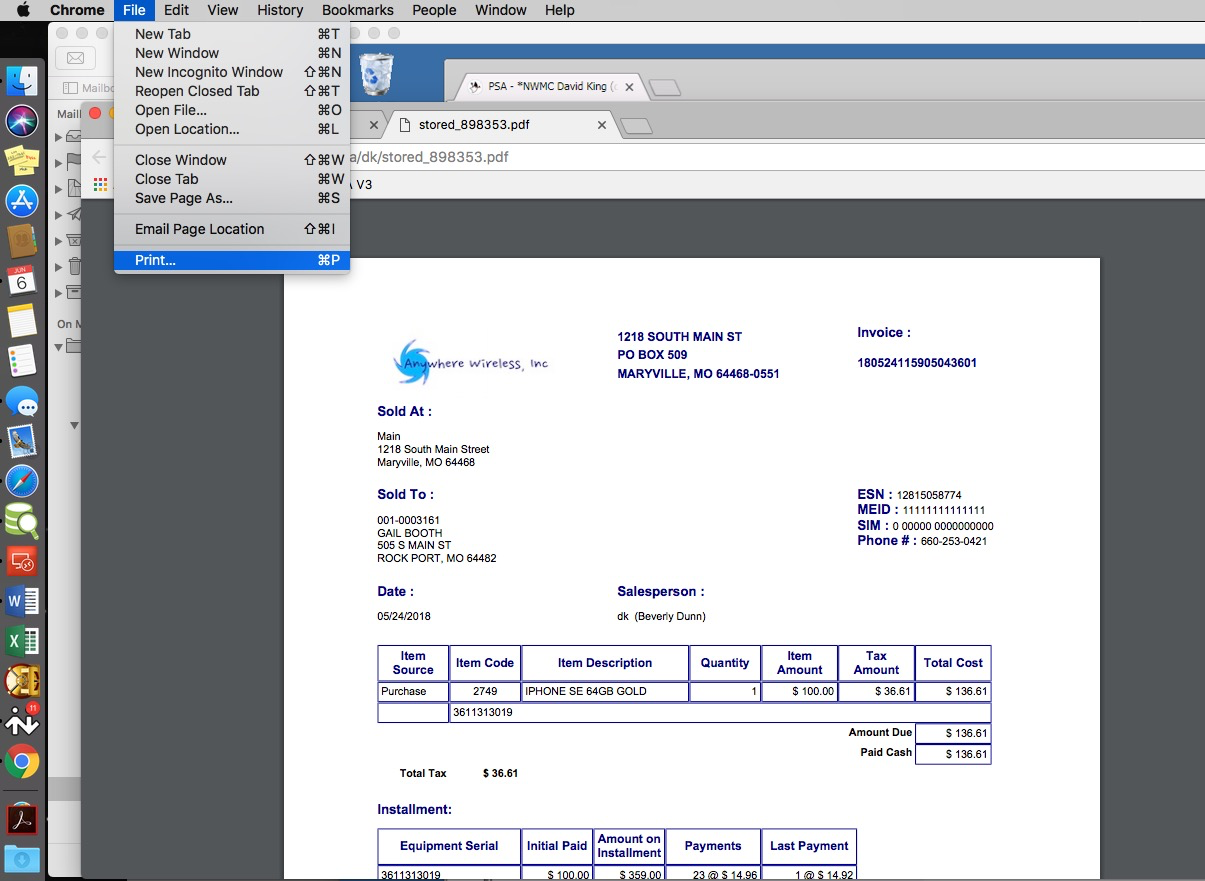 Safari example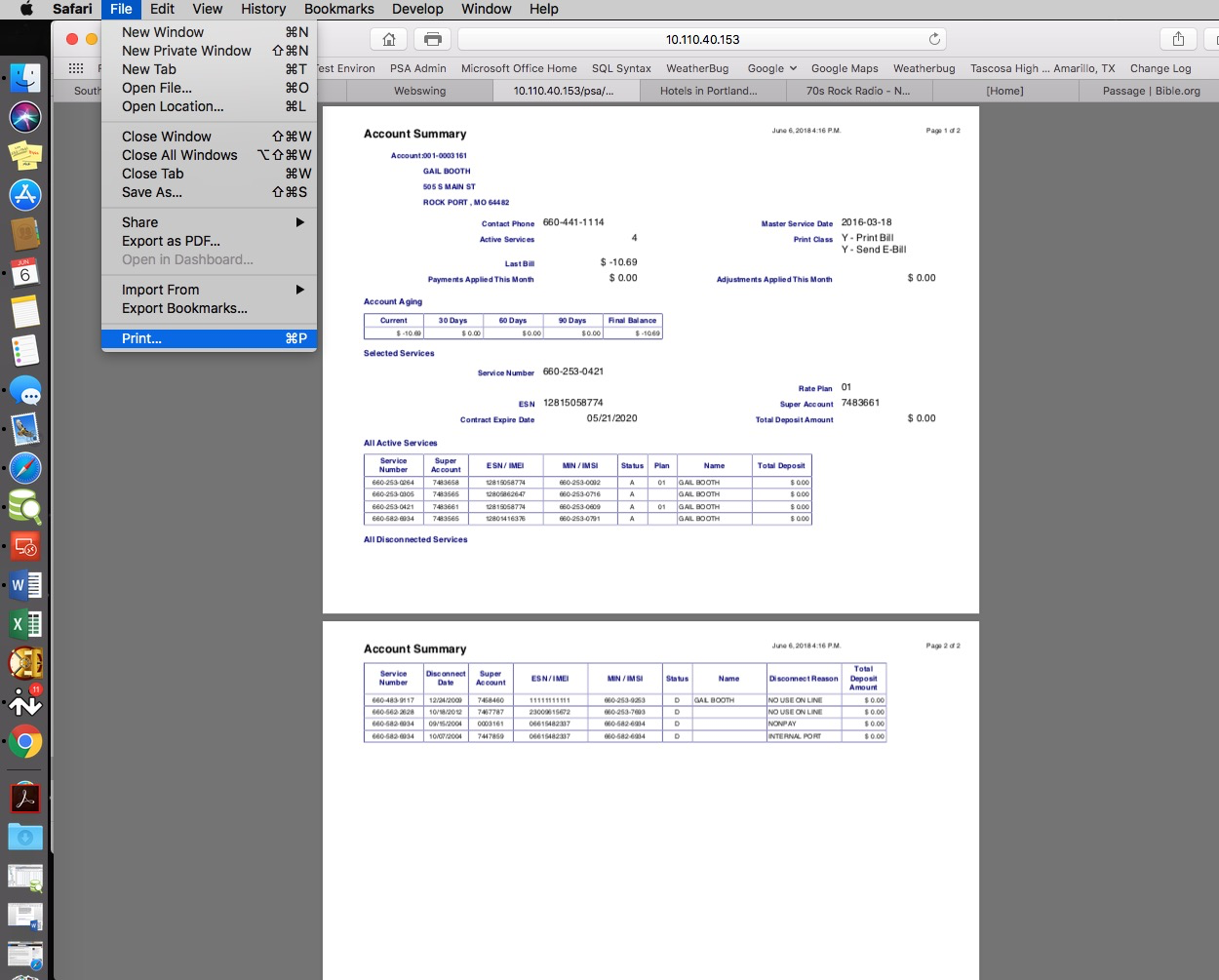 To email a reportOpen the report on the customerPress the email on the report tabChrome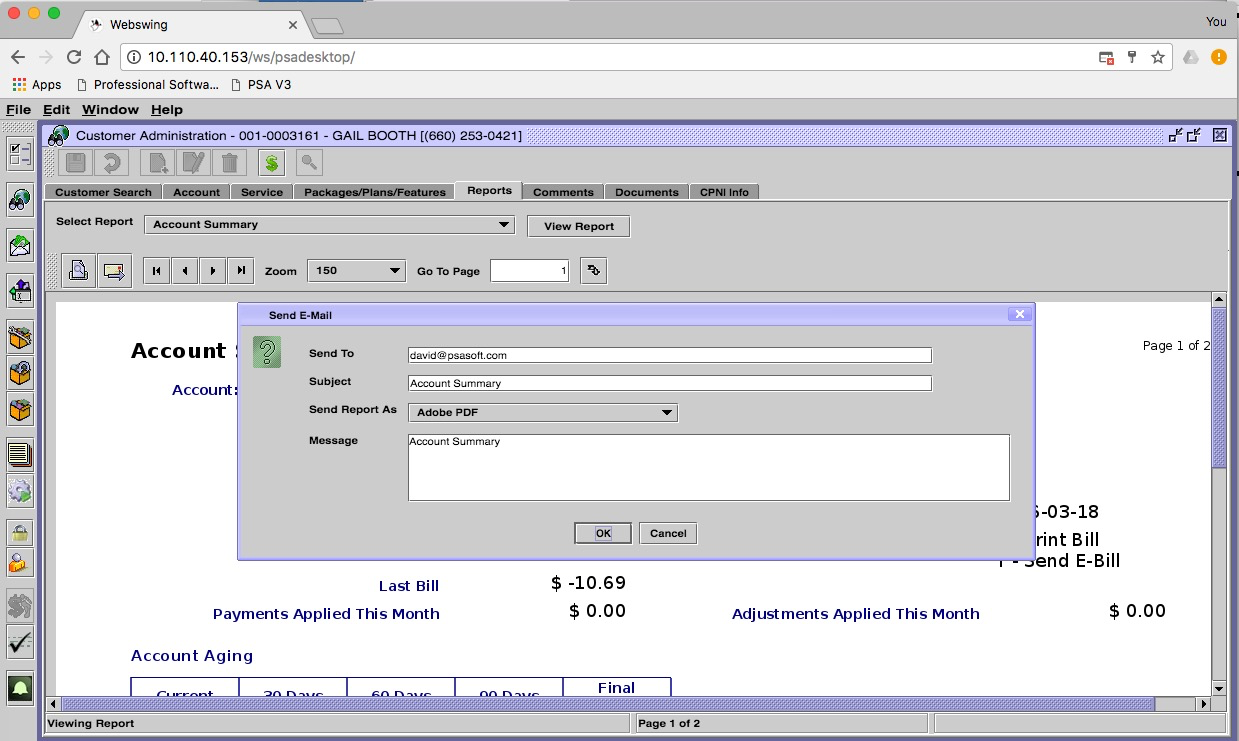 Safari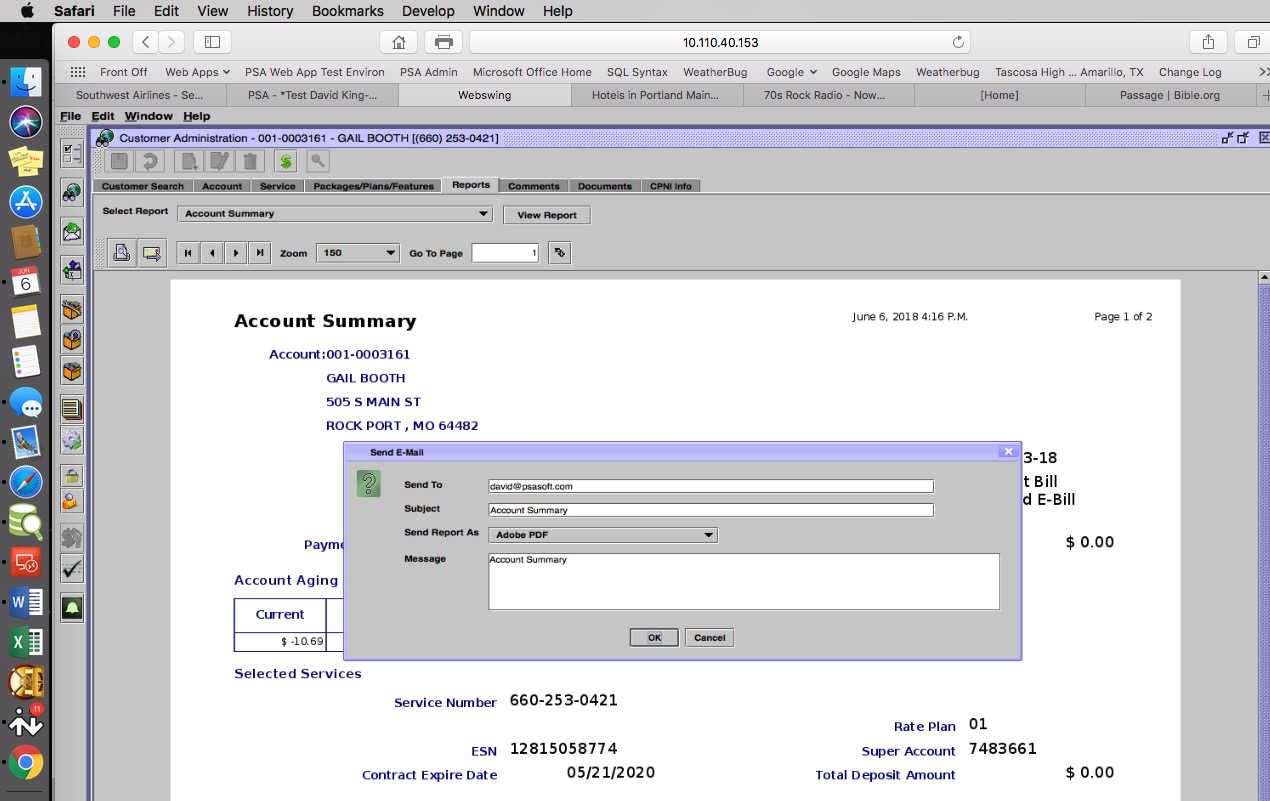 Enter the email address on the popup Press Ok to send. Printing items from the Documents tab on the individual customerOpen DocumentsTo print the document press View PDF button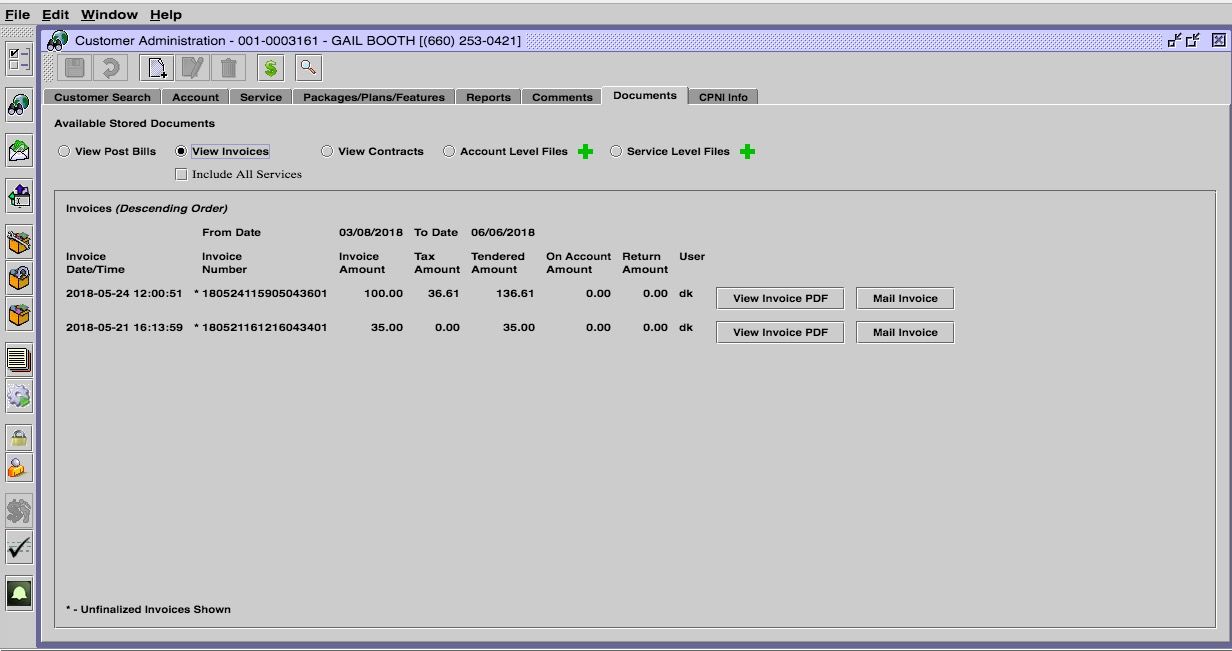 ChromeSafari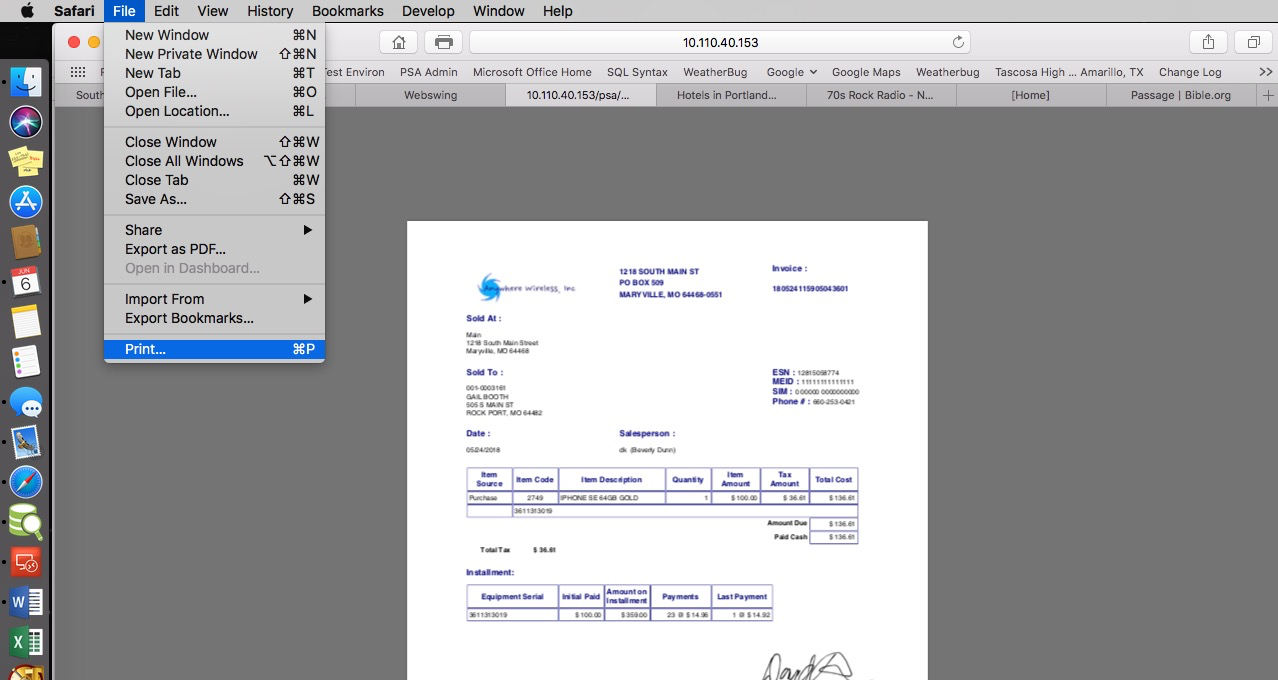 Now use the Print option on your browser.To email the document		Press Mail InvoiceChrome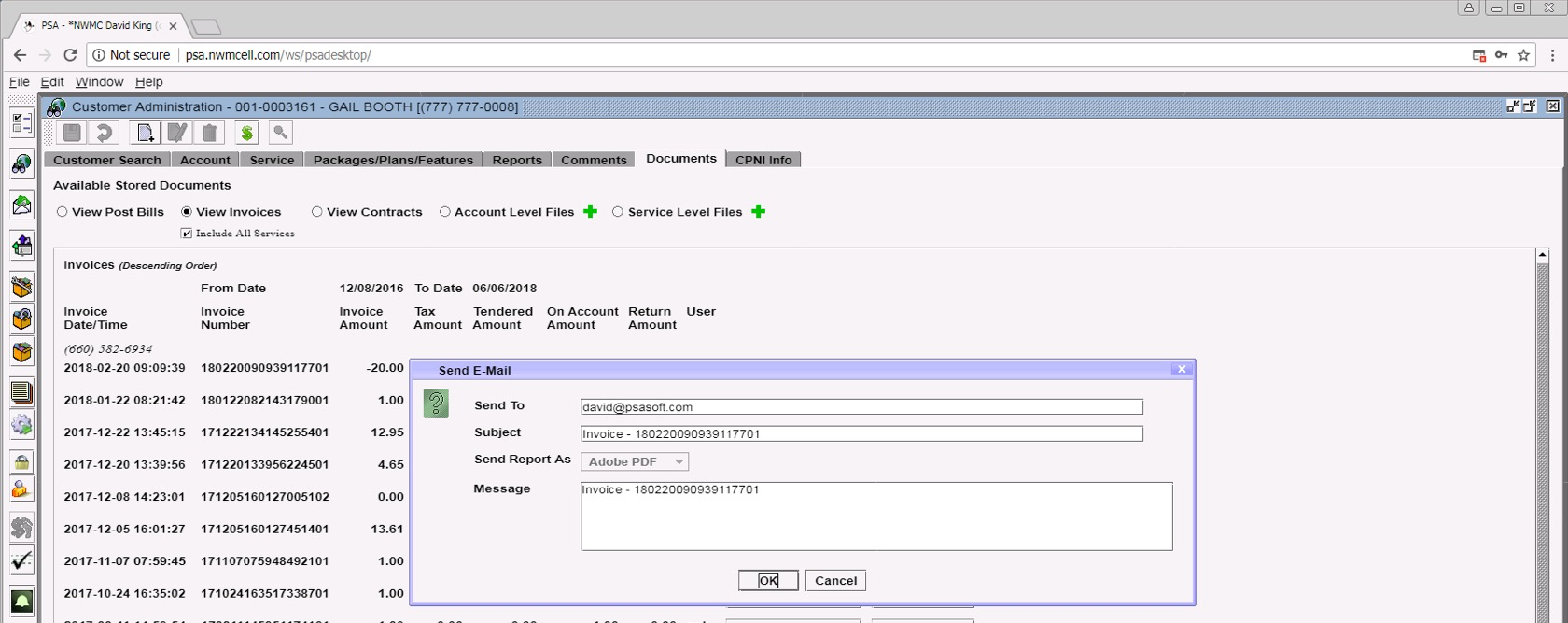 Safari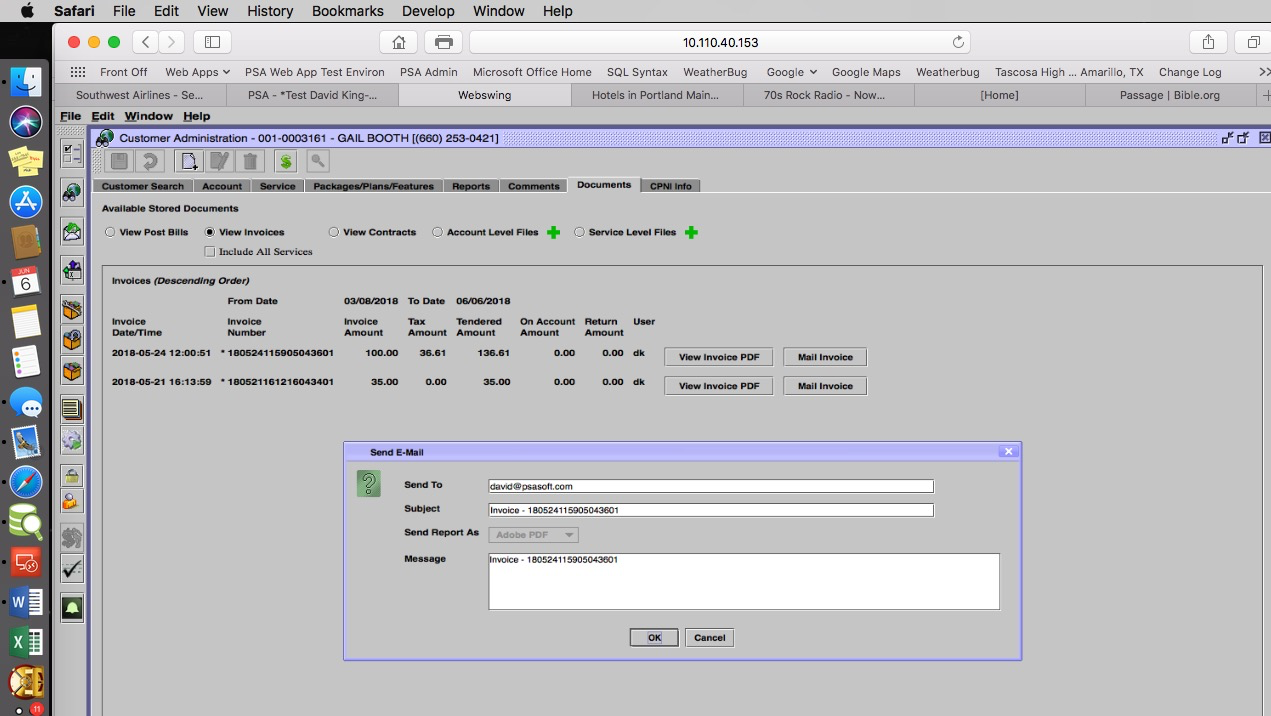 Enter email addressPress OK. Copy and Paste functionsRight click on the mouse or track pad will no longer work.  We are working with the Webswing developer to see if we can get it to work.In Chrome – pressing ‘Control and C’ will copy the document for pasting within the PSA Desktop.  You must press Control and C twice to paste outside the Desktop to an email or document.  Press Control and V to paste the item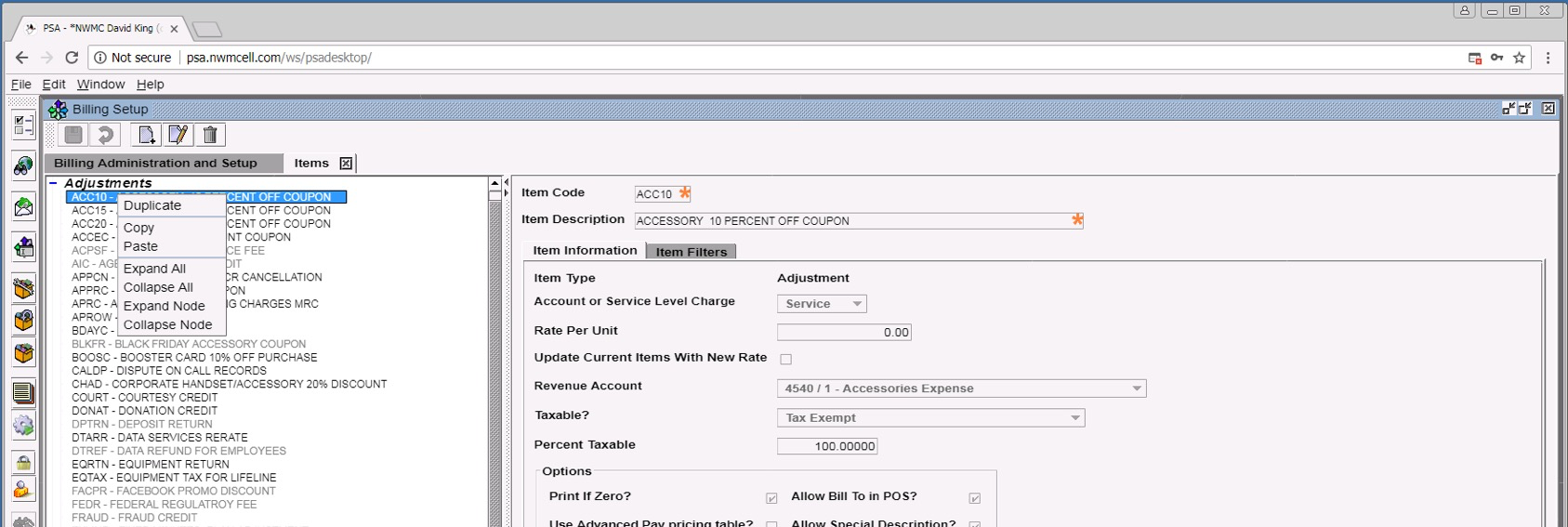 SafariIn Safari - pressing Command and C simultaneously will copy the item so that is can be pasted within the Desktop.  If you want to paste outside the desktop such as an email or Word document press Command and C twice; this will allow you to paste outside the Desktop application.Press Command and V to paste the item.You will use a single click everywhere in the application there should be nothing requiring a double click in the Web. The receipt printer if you have the 2/ ½; the application does open the receipt printer dialog, but you must select the receipt printer and press the print button on the dialog.If you are using the Web browser version on an iPad or tablet there are some additional items to address.  Call me if you want to look at these as they are not as intuitive as the above. The vertical bars between the panels cannot be dragged right or left however to move them you can use the right or left arrows to move the bar 1 time, 2 times, 3 times or 4 times.  You can move them several times until you get what you need.  If you have a keyboard on the tablet, then you will have a tab key; if not you will need to move to the next field either pressing return or touching the new field.Login with no tab on the tablet or iPad.  Just enter the username and press return and that will move you to the next field.